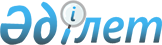 Об организации и обеспечении на территории Акжарского района приписки и медицинского освидетельствования граждан мужского пола Республики Казахстан с января по март 2013 годаРешение акима Акжарского района Северо-Казахстанской области от 29 ноября 2012 года N 14. Зарегистрировано Департаментом юстиции Северо-Казахстанской области 20 декабря 2012 года N 2003

      В соответствии со статьей 16 Закона Республики Казахстан от 16 февраля 2012 года «О воинской службе и статусе военнослужащих», постановлением Правительства Республики Казахстан от 27 июня 2012 года № 859 «Об утверждении Правил ведения воинского учета военнообязанных и призывников», аким Акжарского района Северо-Казахстанской области РЕШИЛ:



      1. Организовать и обеспечить приписку и медицинское освидетельствование граждан Республики Казахстан мужского пола, которым в год приписки исполняется семнадцать лет, к призывному участку государственным учреждением «Отдел по делам обороны Акжарского района Северо-Казахстанской области» (по согласованию), с января по март 2013 года.



      2. Контроль за исполнением настоящего решения возложить на заместителя Акима Акжарского района Г.К.Айтмухаметова.



      3. Настоящее решение вводится в действие по истечении десяти календарных дней после дня его первого официального опубликования.      Аким Акжарского района

      Северо-Казахстанской области               А. Тастемиров      СОГЛАСОВАНО:      Начальник

      государственного учреждения

      «Отдел по делам обороны Акжарского

      района Северо-Казахстанской области»       Т. Турабай

      29 ноября 2012 года
					© 2012. РГП на ПХВ «Институт законодательства и правовой информации Республики Казахстан» Министерства юстиции Республики Казахстан
				